Zakład/Pracownia Zakład Antropologii Kultury i Badań Kaszubsko-PomorskichPracownia Dokumentacji Teatru w SłupskuZakład/Pracownia Zakład Antropologii Kultury i Badań Kaszubsko-PomorskichPracownia Dokumentacji Teatru w SłupskuZakład/Pracownia Zakład Antropologii Kultury i Badań Kaszubsko-PomorskichPracownia Dokumentacji Teatru w SłupskuZakład/Pracownia Zakład Antropologii Kultury i Badań Kaszubsko-PomorskichPracownia Dokumentacji Teatru w SłupskuImię i nazwisko: dr hab. Anna Sobiecka, prof. UP w SłupskuImię i nazwisko: dr hab. Anna Sobiecka, prof. UP w SłupskuSpecjalność:Specjalność:dyscyplina - literaturoznawstwo, specjalność - teatrologiaTelefon:Telefon:E-mail:E-mail:anna.sobiecka@upsl.edu.pl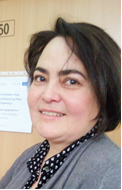 Publikacje wybrane:Publikacje wybrane:MONOGRAFIE AUTORSKIEMichał Bałucki i teatr. Wybrane problemy i aspekty, Wydawnictwo Akademii Pomorskiej w Słupsku, Słupsk 2006.Bałucki na scenie 1867-1901, Wydawnictwo Naukowe Akademii Pomorskiej w Słupsku, Słupsk 2007.Dzieje teatru w Słupsku 1945-2008. Zarys historyczno-dokumentacyjny, Wydawnictwo Naukowe Akademii Pomorskiej w Słupsku, Słupsk 2009.Teatr w Słupsku. Instytucja artystyczna, Wydawnictwo Naukowe Akademii Pomorskiej w Słupsku, Słupsk 2012.Teatr w Słupsku. Historie (o)powiedziane, Wydawnictwo Naukowe AP w Słupsku, Słupsk 2017.Krytyka teatralna i krytycy. Studia o krytyce drugiej połowy XIX i początku XX wieku, współautor A. Podstawka, Wydawnictwo Naukowe Akademii Pomorskiej w Słupsku, Słupsk 2021.Małe i zapomniane – formy Michała Bałuckiego, Wydawnictwo Naukowe Akademii Pomorskiej w Słupsku, Słupsk 2022, dostęp otwarty:https://polona.pl/item/male-i-zapomniane-formy-michala-baluckiego,MTQ0MDA3NTMz/0/#info:metadataREDAKCJA NAUKOWA MONOGRAFII ZBIOROWYCHTeatr w Słupsku. Przedstawienia, pod red. A. Sobieckiej, Wydawnictwo Naukowe Akademii Pomorskiej w Słupsku, Słupsk 2014.Szekspir(y) Żurowskiego, pod red. A. Sobieckiej, Wydawnictwo Naukowe Akademii Pomorskiej w Słupsku, Słupsk 2014.WYBRANE ARTYKUŁY W CZASOPISMACH PUNKTOWANYCHMitologie artysty świata teatru. Kazimierz Dejmek i Jerzy Grotowski, „Porównania” 2018 nr 2 (23), t. XXIII.http://porownania.amu.edu.pl/archiwum/porownania-nr-232018/mitologie-artysty-wiata-teatru-kazimierz-dejmek-i-jerzy-grotowski/Kudliński i Osterwa. Sprawa Hamleta, „Annales Universitatis Paedagogicae Cracoviensis. Studia Historicolitteraria” 2018 nr 18, folia 263.https://rep.up.krakow.pl/xmlui/bitstream/handle/11716/9869/AF263--11--Kudlinski-i-Osterwa--Sobiecka.pdf?sequence=1&isAllowed=yInterpretacje nowego dramatu polskiego. Przypadek Pętli Ewy Madeyskiej, „Białostockie Studia Literaturoznawcze” 2018 nr 12.https://repozytorium.uwb.edu.pl/jspui/bitstream/11320/7754/1/BSL_12_2018_A_Sobiecka_Interpretacje_nowego_dramatu_polskiego.pdfKoncepcja dramatu wewnętrznego Szaloma Asza, „Postscriptum Polonistyczne” 2019, nr 1 (23).file:///C:/Users/Acer/Downloads/13-Sobiecka.pdfTeatralizacja świata jako wyznacznik odmiany gatunkowej powieści (Zwariowane miasto, Wtearwstąpienie, Biała noc miłości), „Annales Universitatis Paedagogicae Cracoviensis. Studia Poetica” 2019, nr 7.https://studiapoetica.up.krakow.pl/article/view/6741Spory literackie Michała Bałuckiego, „Prace Filologiczne. Literaturoznawstwo” 2020 nr 10 (13).https://www.journals.polon.uw.edu.pl/index.php/pfl/article/view/558Teatr słowa. Wokół koncepcji Juliusza Osterwy oraz Mieczysława Kotlarczyka i Karola Wojtyły, „Roczniki Humanistyczne”. Zeszyt Specjalny w stulecie urodzin Karola Wojtyły – Jana Pawła II, Literatura Polska, 2020, t. 68, z. 1.https://ojs.tnkul.pl/index.php/rh/article/view/14615Teatralizacja świata jako model powieści „Duchy w mieście” Tadeusza Rittnera, „Wiek XIX. Rocznik Towarzystwa Literackiego im. Adama Mickiewicza”, Rok XIV (LVI) 2021.https://ibl.waw.pl/wiek-xixspis-tresci-rocznik-2021.pdfOd antologii do antologizowania. Przypadek nowego dramatu polskiego, „Prace Filologiczne. Literaturoznawstwo” 2022, nr 12 (15).https://www.journals.polon.uw.edu.pl/index.php/pfl/article/view/767Słupskie dyskursy migracyjne. Konteksty literaturoznawcze i teatralne, „Porównania” 2022, nr 2 (32).https://pressto.amu.edu.pl/index.php/p/article/view/31832/31819Wiodące tematy badawcze:Wiodące tematy badawcze:Wiodące tematy badawcze:historia teatru i dramatu polskiego drugiej połowy XIX oraz początku XX wiekuhistoria teatru w Słupsku w kontekście działań teatrów lokalnychnajnowszy dramat polski po 1989 rokupolska powieść teatralnakrytyka artystyczna, w tym krytyka teatralnawspółczesne zjawiska teatralne w perspektywie regionalnej i międzykulturowejCzłonkostwo w organizacjach naukowych:Członkostwo w organizacjach naukowych:Członkostwo w organizacjach naukowych:członkini Polskiego Towarzystwa Historyków Teatru (2010-2012)członkini Polskiego Towarzystwa Badań Teatralnych (od 2012 r.)członkini Pracowni Historii Dramatu 1864-1939 przy Instytucie Literatury Polskiej Wydziału Polonistyki Uniwersytetu Warszawskiego (od 2015 r.)Pełnione funkcje:Pełnione funkcje:Pełnione funkcje:od 01.10.2013 do 30.09.2019 r. Dyrektor Instytutu Polonistyki APczłonkini Rady Wydziału Filologiczno-Historycznego AP do 30.09.2019 r.koordynator Pracowni Dokumentacji Teatru w Słupsku (od 2011 r.)członkini Rady Dyscypliny Naukowej Literaturoznawstwo UPczłonkini Rady Instytutu Filologii UPkierownik Zakładu Antropologii Kultury i Badań Kaszubsko-Pomorskich IP (od 01.10.2019 r.)Inne:Inne:Inne:absolwentka filologii polskiej (specjalność teatrologia) Katolickiego Uniwersytetu Lubelskiegologopeda dyplomowanyrozprawa doktorska Michał Bałucki teatralny obroniona w 2003 r. na Uniwersytecie Gdańskim, napisana pod kierunkiem prof. dr hab. Jana Ciechowicza (UG)rozprawa habilitacyjna Teatr w Słupsku. Instytucja artystyczna, Wydawnictwo Naukowe AP w Słupsku, Słupsk 2012, zakończenie procedury habilitacyjnej na Uniwersytecie Gdańskim w 2012 r.